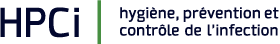 Formation/CoursNouveaux collaborateurs EMS/CMS Mise à jour HPCIRESUMEDATE 23/03/2023 HORAIREDe 13h30 à 16h30LIEUAuditoire Jequier Doge, Unisanté - CHUV. BULLETIN D’INSCRIPTIONRenvoyez votre bulletin d’inscription par email à : 
Coralie.Riccio@vd.chMaximum10 jours avant la date du cours.PublicPersonnel infirmier en charge des résidents (infirmiers, ASSC)ObjectifMise à jour des connaissances en prévention des infectionsIntervenantsInfirmier(ère) HPCIUnité cantonale HPCIDescriptif du cours :Rappel théorique sur les Précautions Standard Rappel théorique sur les Mesures Additionnelles aux Précautions Standard Mise en situations pratiques Simulations de prise en chargeNom et prénomFonctionEtablissement